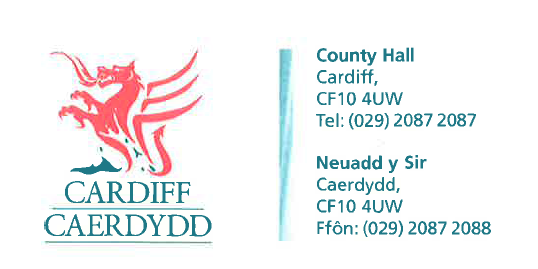 FOI Response Document FOI18163Thank you for your request under the Freedom of Information Act 2000 about School Places received on 21/07/2022. Request
How many applicants got turned away from Whitchurch high school this year who applied and how many children out of catchment got a place .

We have considered your request and enclose the following information:Response/Exemptions
207 refusals were made in Round 160 non-catchment were offeredIf you have any queries or concerns, please do not hesitate to contact us.Please remember to quote the reference number above in any future communications.